Reglement Onderzoek Schepen op de Rijn (ROSR) Richtlijn 5GELUIDSMETINGEN (artikelen 3.04, zevende lid, 7.01, tweede lid, 7.03, zesde lid, 7.09, derde lid, 8.08, 11.09, derde lid, 12.02, vijfde lid, 17.02, derde lid onder b, 17.03, eerste lid) Richtlijn nr. 5 voor de Commissies van Deskundigen ingevolge artikel 1.07 ROS1? 1995 (BAR 3/2003, Stcrt. 2004, 34) 1. Algemeen Voor de controle van het maximaal toegestane niveau van de geluidsdruk bedoeld in het ROSR 1995 moeten de uitvoering van proeven en de voorwaarden voor de kwantitatief reproduceerbare meting van de niveaus van de geluidsdruk overeenkomstig de punten 2 en 3 hierna worden vastgesteld. 2. Meetapparaten Het meetapparaat moet voldoen aan de eisen van een klasse 1 apparaat volgens de Europese norm EN 60651: 1994. Voor en na iedere serie metingen moet een kalibrator van klasse 1 volgens EN 60942: 1998 op de microfoon worden gemonteerd om het meetsysteem te kalibreren. Het beantwoorden van de kalibrator aan de eisen van EN 60942: 1998 moet jaarlijks worden geverifieerd. Het beantwoorden van de meetapparaten aan de eisen van EN 60651: 1994 moet iedere twee jaar worden geverifieerd. 3. Geluidsmetingen 3.1 Aan boord van de schepen De metingen moeten worden uitgevoerd volgens de norm ISO 2923: 2003, onderdelen 5 tot en met 8, met de beperking dat alleen de geluidsdruk niveaus A moeten worden gemeten. 3.2 Door de schepen voortgebracht geluid De metingen van het geluid dat door de schepen op de vaarwegen en in havens wordt voortgebracht moeten worden uitgevoerd volgens de norm EN ISO 2922: 2000, onderdelen 7 tot en met 11. Tijdens de metingen moeten de deuren en vensters van de machinekamers gesloten zijn. 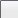 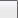 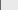 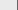 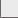 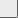 